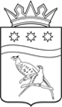 АДМИНИСТРАЦИЯ БЛАГОВЕЩЕНСКОГО МУНИЦИПАЛЬНОГО ОКРУГААМУРСКОЙ ОБЛАСТИП О С Т А Н О В Л Е Н И Е09.10.2023                                                                                                       № 2428г. Благовещенск     В целях приведения в соответствие с нормами действующего законодательства Российской Федерации, администрация Благовещенского муниципального округа п о с т а н о в л я е т:В постановление от 06.03.2023 № 455 «Об утверждении Порядка предоставления субсидий на возмещение выпадающих (недополученных) доходов, связанных с поставкой тепловой энергии льготной категории потребителей, возникших в связи с заключением соглашений об исполнении схемы теплоснабжения между муниципальным образованием и единой теплоснабжающей организацией Благовещенского муниципального округа» (далее – Порядок), внести следующие изменения:В пункте 1.2 Порядка слова «14.02.2023 № 310» заменить словами «28.02.2023 № 417».В пункте 1.4 Порядка слова «Чигиринского сельсовета Благовещенского района Амурской области» заменить словами «между муниципальным образованием и единой теплоснабжающей организацией Благовещенского муниципального округа».В приложение № 12 к Порядку слова «города Благовещенска» заменить словами «Благовещенского муниципального округа».  Подпункт д) пункта 2.3 изложить в следующей редакции: «получатели субсидии не должны являться иностранными юридическими лицами, в том числе местом регистрации которых является государство или территория, включенные в утверждаемый Министерством финансов Российской Федерации перечень государств и территорий, используемых для промежуточного (офшорного) владения активами в Российской Федерации (далее – офшорные компании), а также российскими юридическими лицами, в уставном (складочном) капитале которых доля прямого или косвенного (через третьих лиц) участия офшорных компаний в совокупности превышает 25 процентов (если иное не предусмотрено законодательством Российской Федерации). При расчете доли участия офшорных компаний в капитале российских юридических лиц не учитывается прямое и (или) косвенное участие офшорных компаний в капитале публичных акционерных обществ (в том числе со статусом международной компании), акции которых обращаются на организованных торгах в Российской Федерации, а также косвенное участие таких офшорных компаний в капитале других российских юридических лиц, реализованное через участие в капитале указанных публичных акционерных обществ».Порядок дополнить разделом 5 «Комиссия по вопросам предоставления субсидии» следующего содержания: «В целях принятия решения главный распорядитель создает комиссию из состава не менее 4 человек. Заседания Комиссии проводятся по мере необходимости и считаются правомочными, если на них присутствует не менее 2/3 ее членов. Решения Комиссии принимаются простым большинством голосов присутствующих членов комиссии. При равном количестве голосов голос председательствующего на заседании комиссии считается решающим. Решения Комиссии оформляются Протоколом, который подписывается председательствующим на заседании комиссии и членами комиссии». Утвердить состав комиссии согласно Приложению к настоящему постановлению.8. МБУ «Информационный центр Благовещенского муниципального округа» разместить настоящее постановление на официальном сайте Благовещенского муниципального округа и в газете «Амурская земля и люди».9.  Настоящее постановление вступает в силу со дня его официального опубликования.  10.  Контроль за исполнением настоящего постановления оставляю за собой.Глава Благовещенского муниципального округа	                                     Д.В.Салтыков Приложение к постановлению администрации Благовещенского муниципального округаот 09.10.2023 №  2428СОСТАВ КОМИССИИО внесении изменений в постановление администрации Благовещенского муниципального округа от 06.03.2023 № 455. Картамышева Лариса ВладимировнаНачальник управления жизнеобеспечения администрации Благовещенского муниципального округа или лицо,  исполняющее его обязанности на момент заседания комиссии (председатель комиссии)Рулёва Наталья АлександровнаЗаместитель главы администрации Благовещенского муниципального округа - начальник Финансового управленияЕрмолина Анна НиколаевнаНачальник отдела доходов Финансового управления администрации Благовещенского муниципального округаБуткевич Елена ВладимировнаКонсультант-бухгалтер МКУ «ЦБ учреждений Благовещенского муниципального округа» (секретарь комиссии) Головко Светлана АлександровнаКонсультант-бухгалтер МКУ «ЦБ учреждений Благовещенского муниципального округа»Каширина Марина ВладимировнаГлавный специалист жилищного отдела управления жизнеобеспечения администрации Благовещенского муниципального округа